     Ready, Aim…Fire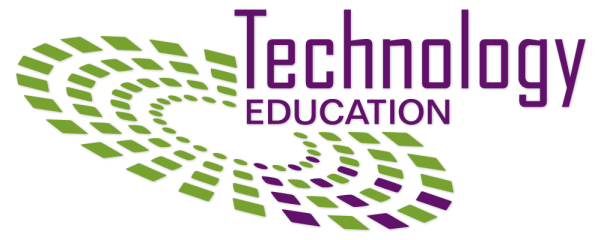 Problem:Use the materials listed below to create a device that will launch the Q-tip across the room.Materials:1 popsicle stick1 Q-tipDental flossTools: Utility KnifeLimitations:Your device can only use the materials provided and you must use all the materialsYou cannot physically throw the Q-tip- you must have a device that will launch it or shoot itYou must have at least 3 thumbnail sketches of ideasYou must have at least 1 refined sketch of your best idea showing a top and side view of your deviceYou must have a working drawing on graph paper taking scale into considerationResearch:List and describe at least 5 devices used to launch or shoot objects over a distance with accuracy.Ideas:Include at least 3 different ideas as Thumbnail SketchesChoose your best idea and create a Refined Sketch illustrating at least 2 different views of your device.Create a Scale drawing of your design. Include measurements and labels.Evaluation:Did your device solve the problem? How far did your device launch the Q-tip? What was a positive feature of your design? What were some challenges with this design project? How did you change or modify your design during the building process?How could your design be improved or innovated?